新 书 推 荐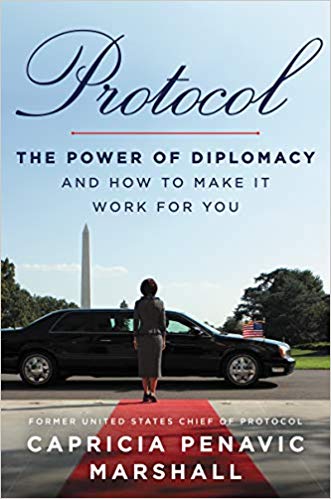 中文书名：《达成协议:外交的力量以及如何让它为你服务》英文书名：PROTOCOL: The Power of Diplomacy and How to Make it Work for You作    者：Capricia Penavic Marshall 出 版 社：Ecco/HarperCollins代理公司：Fletcher/ANA/Cindy Zhang页    数：448页出版时间：2020年6月代理地区：中国大陆、台湾审读资料：电子稿类    型：励志/经管/大众社科内容简介：奥巴马总统的前白宫礼宾司司长着眼于为什么礼仪和外交很重要，以及它们能为你做什么。历史往往是由大动作和戏剧性的转变组成的。但每签署一份和平条约，总需要有人为之铺路。卡普里西娅·佩尼亚维克·马歇尔(Capricia Penavic Marshall)曾担任八年克林顿夫妇的社交秘书，之后又在奥巴马总统手下担任礼宾官，她不仅见证了历史，而且还推动了历史。对马歇尔来说，外交往往是在不经意的细节中产生的，是一种细节决定成败的艺术。而外交礼仪则是核心，它深刻影响着外交行为的有效性。在《达成协议》一书中，马歇尔利用她在政府最高层工作的经验，展示了她如何通过专注于政治、外交和文化礼仪的细节，促进互动并使美国的国际关系不断扩大。20多年来，她一直欢迎世界各国领导人来到美国，并与总统、第一夫人和国务卿一起出国访问。通过分析这些经验教训，她展示了人际交往的复杂性，强调细节的力量和文化智商。从为每一次互动选择理想的空间，到识别可能在其他国家被视为有争议的姿态和行动，马歇尔为我们带来了软实力的大师课程。《达成协议》从一个独特的视角对政治和外交进行了真实的观察，为那些希望在工作和日常生活中使用外交手段的人提供了一个有效、易懂的指南。目录：第一章:谈判的隐藏力量第二章:礼仪优势第三章:文化智商:你到底是谁?第四章:文化智商:他们是谁?第五章:外交对于我来说是一种说服的语言第六章:社交网络:外交游戏第七章:场地的作用第八章:收拾房间第九章:饥饿游戏第十章:有技巧的交谈背后的秘密第十一章:注意着装第十二章:外交的心态第十三章:终极清单:极限准备第十四章:谈判瑜伽第十五章:女性谈判附录:卡普里西娅会怎么做?谈判和礼仪手册致谢作者简介：卡普里西娅·佩纳维克·马歇尔(Capricia Penavic Marshall) 2009年至2013年担任美国礼宾司司长，并在1997年至2001年担任社会秘书。她是全球参与战略(Global Engagement Strategies)的现任总裁，该机构为国际公共和私人客户就与商业和文化外交相关的问题提供咨询。她担任华盛顿大西洋理事会(Atlantic Council)阿德里安娜•阿尔斯特拉美中心(Adrienne Arsht Latin America Center)驻美大使。在奥巴马政府的职位上，她接受了传统的礼仪，同时通过在世界范围内建立行业和政治领导人之间的关系，并制定战略改变全球参与，进行了新的创新实践。在任职期间，她观察并总结了无数国家、官方和工作访问以及20国集团、核安全、亚太经合组织、八国集团、北约和阳光之乡峰会的外交细节。谢谢您的阅读！请将回馈信息发至：张滢（Cindy Zhang)安德鲁·纳伯格联合国际有限公司北京代表处北京市海淀区中关村大街甲59号中国人民大学文化大厦1705室，100872电 话：010-82504506传 真：010-82504200Email:  Cindy@nurnberg.com.cn 网 址: http://www.nurnberg.com.cn 新浪微博：http://weibo.com/nurnberg 豆瓣小站：http://site.douban.com/110577/ 微信订阅号：安德鲁书讯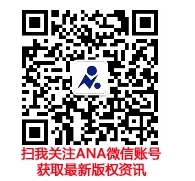 